Ольга Зотова	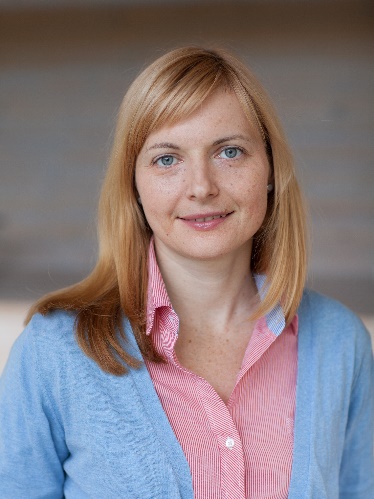 Коуч-консультант, бизнес-тренер, практикующий психотерапевт.Преподаватель в программе по карьерному консультированию ИПП НИУ ВШЭ (Высшая Школа Экономики).Создатель авторских программ обучения коучингу и консультированию (ориентированный на решение подход, нарративный подход).Коуч в международной программе обучения Embodied Facilitator Course.10-летний опыт работы в рекламе, маркетинге, T&D.Специализация: маркетинг, реклама, консалтинг, производство, IT, образование.Экспертиза карьерных запросов: поддержка в самоопределении, построение карьерной и жизненной стратегии, подготовка к интервью, развитие управленческих и личностных навыков и компетенций.